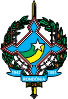 GOVERNO DO ESTADO DE RONDÔNIADEPARTAMENTO DE ESTRADAS DE RODAGENS E TRANSPORTES – DER/RORELATÓRIO DE COMPROVAÇÃO DE DIÁRIASGOVERNO DO ESTADO DE RONDÔNIADEPARTAMENTO DE ESTRADAS DE RODAGENS E TRANSPORTES – DER/RORELATÓRIO DE COMPROVAÇÃO DE DIÁRIASGOVERNO DO ESTADO DE RONDÔNIADEPARTAMENTO DE ESTRADAS DE RODAGENS E TRANSPORTES – DER/RORELATÓRIO DE COMPROVAÇÃO DE DIÁRIASGOVERNO DO ESTADO DE RONDÔNIADEPARTAMENTO DE ESTRADAS DE RODAGENS E TRANSPORTES – DER/RORELATÓRIO DE COMPROVAÇÃO DE DIÁRIASGOVERNO DO ESTADO DE RONDÔNIADEPARTAMENTO DE ESTRADAS DE RODAGENS E TRANSPORTES – DER/RORELATÓRIO DE COMPROVAÇÃO DE DIÁRIASGOVERNO DO ESTADO DE RONDÔNIADEPARTAMENTO DE ESTRADAS DE RODAGENS E TRANSPORTES – DER/RORELATÓRIO DE COMPROVAÇÃO DE DIÁRIASGOVERNO DO ESTADO DE RONDÔNIADEPARTAMENTO DE ESTRADAS DE RODAGENS E TRANSPORTES – DER/RORELATÓRIO DE COMPROVAÇÃO DE DIÁRIASGOVERNO DO ESTADO DE RONDÔNIADEPARTAMENTO DE ESTRADAS DE RODAGENS E TRANSPORTES – DER/RORELATÓRIO DE COMPROVAÇÃO DE DIÁRIASGOVERNO DO ESTADO DE RONDÔNIADEPARTAMENTO DE ESTRADAS DE RODAGENS E TRANSPORTES – DER/RORELATÓRIO DE COMPROVAÇÃO DE DIÁRIASProcesso:Processo:Nº Autorização:Nº Autorização:Nº Autorização:Nº Autorização:Nº Autorização:Lotação:Lotação:Lotação:Beneficiado:Beneficiado:Beneficiado:Beneficiado:Beneficiado:Cargo:Cargo:Cargo:Matrícula:Matrícula:DADOS GERAIS DA VIAGEMDADOS GERAIS DA VIAGEMDADOS GERAIS DA VIAGEMDADOS GERAIS DA VIAGEMDADOS GERAIS DA VIAGEMDADOS GERAIS DA VIAGEMDADOS GERAIS DA VIAGEMDADOS GERAIS DA VIAGEMDADOS GERAIS DA VIAGEMDADOS GERAIS DA VIAGEMOBJETIVO DA VIAGEM:OBJETIVO DA VIAGEM:OBJETIVO DA VIAGEM:OBJETIVO DA VIAGEM:OBJETIVO DA VIAGEM:OBJETIVO DA VIAGEM:OBJETIVO DA VIAGEM:OBJETIVO DA VIAGEM:OBJETIVO DA VIAGEM:OBJETIVO DA VIAGEM:TIPO DE VIAGEM:                                            (          ) INDIVIDUAL           (          ) EM EQUIPETIPO DE VIAGEM:                                            (          ) INDIVIDUAL           (          ) EM EQUIPETIPO DE VIAGEM:                                            (          ) INDIVIDUAL           (          ) EM EQUIPETIPO DE VIAGEM:                                            (          ) INDIVIDUAL           (          ) EM EQUIPETIPO DE VIAGEM:                                            (          ) INDIVIDUAL           (          ) EM EQUIPETIPO DE VIAGEM:                                            (          ) INDIVIDUAL           (          ) EM EQUIPETIPO DE VIAGEM:                                            (          ) INDIVIDUAL           (          ) EM EQUIPETIPO DE VIAGEM:                                            (          ) INDIVIDUAL           (          ) EM EQUIPETIPO DE VIAGEM:                                            (          ) INDIVIDUAL           (          ) EM EQUIPETIPO DE VIAGEM:                                            (          ) INDIVIDUAL           (          ) EM EQUIPEDESTINO:DESTINO:PERÍODO DE VIAGEM:DATA INÍCIO:                HORA SAÍDA:               RETORNO:            HORA CHEGADA:PERÍODO DE VIAGEM:DATA INÍCIO:                HORA SAÍDA:               RETORNO:            HORA CHEGADA:PERÍODO DE VIAGEM:DATA INÍCIO:                HORA SAÍDA:               RETORNO:            HORA CHEGADA:PERÍODO DE VIAGEM:DATA INÍCIO:                HORA SAÍDA:               RETORNO:            HORA CHEGADA:PERÍODO DE VIAGEM:DATA INÍCIO:                HORA SAÍDA:               RETORNO:            HORA CHEGADA:PERÍODO DE VIAGEM:DATA INÍCIO:                HORA SAÍDA:               RETORNO:            HORA CHEGADA:PERÍODO DE VIAGEM:DATA INÍCIO:                HORA SAÍDA:               RETORNO:            HORA CHEGADA:PERÍODO DE VIAGEM:DATA INÍCIO:                HORA SAÍDA:               RETORNO:            HORA CHEGADA:DADOS DO TRANSPORTEDADOS DO TRANSPORTEDADOS DO TRANSPORTEDADOS DO TRANSPORTEDADOS DO TRANSPORTEDADOS DO TRANSPORTEDADOS DO TRANSPORTEDADOS DO TRANSPORTEDADOS DO TRANSPORTEDADOS DO TRANSPORTETIPO DE TRANSPORTE:(      ) OFICIAL(      ) PARTICULAR(      ) LOCADOTIPO DE TRANSPORTE:(      ) OFICIAL(      ) PARTICULAR(      ) LOCADOTIPO DE TRANSPORTE:(      ) OFICIAL(      ) PARTICULAR(      ) LOCADOMEIO DE TRANSPORTE:(      ) AÉREO(      ) RODOVIÁRIO(      ) FLUVIAL (Anexar bilhetes)MEIO DE TRANSPORTE:(      ) AÉREO(      ) RODOVIÁRIO(      ) FLUVIAL (Anexar bilhetes)DESCRIÇÃO DO MEIO DE TRANSPORTE:LOCALIZADOR/VOO:               BILHETE:EMPRESA:DESCRIÇÃO DO MEIO DE TRANSPORTE:LOCALIZADOR/VOO:               BILHETE:EMPRESA:DESCRIÇÃO DO MEIO DE TRANSPORTE:LOCALIZADOR/VOO:               BILHETE:EMPRESA:DESCRIÇÃO DO MEIO DE TRANSPORTE:LOCALIZADOR/VOO:               BILHETE:EMPRESA:DESCRIÇÃO DO MEIO DE TRANSPORTE:LOCALIZADOR/VOO:               BILHETE:EMPRESA:TIPO DE TRANSPORTE:(      ) OFICIAL(      ) PARTICULAR(      ) LOCADOTIPO DE TRANSPORTE:(      ) OFICIAL(      ) PARTICULAR(      ) LOCADOTIPO DE TRANSPORTE:(      ) OFICIAL(      ) PARTICULAR(      ) LOCADO(      ) TERRESTRE(      ) TERRESTREMODELO:MODELO:MODELO:MODELO:PLACA:TIPO DE TRANSPORTE:(      ) OFICIAL(      ) PARTICULAR(      ) LOCADOTIPO DE TRANSPORTE:(      ) OFICIAL(      ) PARTICULAR(      ) LOCADOTIPO DE TRANSPORTE:(      ) OFICIAL(      ) PARTICULAR(      ) LOCADO(      ) TERRESTRE(      ) TERRESTREHODÔMETRO INÍCIO:HODÔMETRO INÍCIO:HODÔMETRO INÍCIO:HODÔMETRO INÍCIO:HODÔMETRO FINAL:TIPO DE TRANSPORTE:(      ) OFICIAL(      ) PARTICULAR(      ) LOCADOTIPO DE TRANSPORTE:(      ) OFICIAL(      ) PARTICULAR(      ) LOCADOTIPO DE TRANSPORTE:(      ) OFICIAL(      ) PARTICULAR(      ) LOCADO(      ) TERRESTRE(      ) TERRESTREMOTORISTAMOTORISTAMOTORISTAMOTORISTAMOTORISTATIPO DE TRANSPORTE:(      ) OFICIAL(      ) PARTICULAR(      ) LOCADOTIPO DE TRANSPORTE:(      ) OFICIAL(      ) PARTICULAR(      ) LOCADOTIPO DE TRANSPORTE:(      ) OFICIAL(      ) PARTICULAR(      ) LOCADO(      ) TERRESTRE(      ) TERRESTREMATRÍCULAMATRÍCULAMATRÍCULAMATRÍCULAMATRÍCULAATIVIDADES DESENVOLVIDASATIVIDADES DESENVOLVIDASATIVIDADES DESENVOLVIDASATIVIDADES DESENVOLVIDASATIVIDADES DESENVOLVIDASATIVIDADES DESENVOLVIDASATIVIDADES DESENVOLVIDASATIVIDADES DESENVOLVIDASATIVIDADES DESENVOLVIDASATIVIDADES DESENVOLVIDASDESCRIÇÃO RESUMIDA DAS ATIVIDADES:DESCRIÇÃO RESUMIDA DAS ATIVIDADES:DESCRIÇÃO RESUMIDA DAS ATIVIDADES:DESCRIÇÃO RESUMIDA DAS ATIVIDADES:DESCRIÇÃO RESUMIDA DAS ATIVIDADES:DESCRIÇÃO RESUMIDA DAS ATIVIDADES:DESCRIÇÃO RESUMIDA DAS ATIVIDADES:DESCRIÇÃO RESUMIDA DAS ATIVIDADES:DESCRIÇÃO RESUMIDA DAS ATIVIDADES:DESCRIÇÃO RESUMIDA DAS ATIVIDADES:LOCAL:LOCAL:LOCAL:LOCAL:PERÍODO DA ATIVIDADE:DATA:                                        HORÁRIO:PERÍODO DA ATIVIDADE:DATA:                                        HORÁRIO:PERÍODO DA ATIVIDADE:DATA:                                        HORÁRIO:PERÍODO DA ATIVIDADE:DATA:                                        HORÁRIO:PERÍODO DA ATIVIDADE:DATA:                                        HORÁRIO:PERÍODO DA ATIVIDADE:DATA:                                        HORÁRIO:OBJETIVO ALCANÇADO?(           ) SIM         (           ) NÃO       (           ) PARCIALMENTE EXPLICAR:OBJETIVO ALCANÇADO?(           ) SIM         (           ) NÃO       (           ) PARCIALMENTE EXPLICAR:OBJETIVO ALCANÇADO?(           ) SIM         (           ) NÃO       (           ) PARCIALMENTE EXPLICAR:OBJETIVO ALCANÇADO?(           ) SIM         (           ) NÃO       (           ) PARCIALMENTE EXPLICAR:OBJETIVO ALCANÇADO?(           ) SIM         (           ) NÃO       (           ) PARCIALMENTE EXPLICAR:OBJETIVO ALCANÇADO?(           ) SIM         (           ) NÃO       (           ) PARCIALMENTE EXPLICAR:OBJETIVO ALCANÇADO?(           ) SIM         (           ) NÃO       (           ) PARCIALMENTE EXPLICAR:OBJETIVO ALCANÇADO?(           ) SIM         (           ) NÃO       (           ) PARCIALMENTE EXPLICAR:OBJETIVO ALCANÇADO?(           ) SIM         (           ) NÃO       (           ) PARCIALMENTE EXPLICAR:OBJETIVO ALCANÇADO?(           ) SIM         (           ) NÃO       (           ) PARCIALMENTE EXPLICAR:RELATÓRIO DE VIAGEMRELATÓRIO DE VIAGEMRELATÓRIO DE VIAGEMRELATÓRIO DE VIAGEMRELATÓRIO DE VIAGEMRELATÓRIO DE VIAGEMRELATÓRIO DE VIAGEMRELATÓRIO DE VIAGEMRELATÓRIO DE VIAGEMRELATÓRIO DE VIAGEM(Relatório Individual e do alcance do objetivo da viagem, descrevendo de maneira mais detalhada as atividades desenvolvidas e a autuação do servidor no evento)(Relatório Individual e do alcance do objetivo da viagem, descrevendo de maneira mais detalhada as atividades desenvolvidas e a autuação do servidor no evento)(Relatório Individual e do alcance do objetivo da viagem, descrevendo de maneira mais detalhada as atividades desenvolvidas e a autuação do servidor no evento)(Relatório Individual e do alcance do objetivo da viagem, descrevendo de maneira mais detalhada as atividades desenvolvidas e a autuação do servidor no evento)(Relatório Individual e do alcance do objetivo da viagem, descrevendo de maneira mais detalhada as atividades desenvolvidas e a autuação do servidor no evento)(Relatório Individual e do alcance do objetivo da viagem, descrevendo de maneira mais detalhada as atividades desenvolvidas e a autuação do servidor no evento)(Relatório Individual e do alcance do objetivo da viagem, descrevendo de maneira mais detalhada as atividades desenvolvidas e a autuação do servidor no evento)(Relatório Individual e do alcance do objetivo da viagem, descrevendo de maneira mais detalhada as atividades desenvolvidas e a autuação do servidor no evento)(Relatório Individual e do alcance do objetivo da viagem, descrevendo de maneira mais detalhada as atividades desenvolvidas e a autuação do servidor no evento)(Relatório Individual e do alcance do objetivo da viagem, descrevendo de maneira mais detalhada as atividades desenvolvidas e a autuação do servidor no evento)ANEXOS:ANEXOS:ANEXOS:ANEXOS:ANEXOS:ANEXOS:ANEXOS:ANEXOS:ANEXOS:ANEXOS:(preencher 1 Quadro de Atividades Desenvolvidas para cada atividade diferenciada)(preencher 1 Quadro de Atividades Desenvolvidas para cada atividade diferenciada)(preencher 1 Quadro de Atividades Desenvolvidas para cada atividade diferenciada)(preencher 1 Quadro de Atividades Desenvolvidas para cada atividade diferenciada)(preencher 1 Quadro de Atividades Desenvolvidas para cada atividade diferenciada)(preencher 1 Quadro de Atividades Desenvolvidas para cada atividade diferenciada)(preencher 1 Quadro de Atividades Desenvolvidas para cada atividade diferenciada)(preencher 1 Quadro de Atividades Desenvolvidas para cada atividade diferenciada)(preencher 1 Quadro de Atividades Desenvolvidas para cada atividade diferenciada)(preencher 1 Quadro de Atividades Desenvolvidas para cada atividade diferenciada)LOCAL E DATA:LOCAL E DATA:TOMADOR DAS DIÁRIAS:TOMADOR DAS DIÁRIAS:TOMADOR DAS DIÁRIAS:TOMADOR DAS DIÁRIAS:CHEFIA IMEDIATA:CHEFIA IMEDIATA:CHEFIA IMEDIATA:CHEFIA IMEDIATA: